TOWN OF       HARWICH732 Main StreetHarwich, MA 02645CONSERVATION COMMISSIONPHONE (508)-430-7538     FAX (508)430-7531HARWICH CONSERVATION COMMISSION - AGENDA WEDNESDAY JULY 7, 2021 GRIFFIN ROOM – TOWN HALL Executive Session 6 PMRegular Session 6:30 PM*Public can access the meeting on Channel 18 (Broadcasting Live), or can login to the meeting using the following login information*Please join my meeting from your computer, tablet or smartphone. 
https://global.gotomeeting.com/join/724204957 

You can also dial in using your phone. 
United States: +1 (646) 749-3122 
Access Code: 724-204-957 

New to GoToMeeting? Get the app now and be ready when your first meeting starts: https://global.gotomeeting.com/install/7242049576 PM CALL TO ORDERExecutive Session – Discussion and possible vote regarding ongoing litigation for a property located at 30/34 Lothrop Avenue.Discussion and approval of April 7, 2021 Executive Session Minutes. 6:30 PM HEARINGS All hearings shall be subject to discussion, taking of testimony, review of submitted and documents which may result in a vote being taken to approve or deny a project; or to issue a continuance to a time and date certain in order to receive and review further information as needed.
Remembrance and Recognition of Wayne Kucha Stone for his many years of dedication to assisting with the management of Conservation Lands in Harwich, in particular the Bells Neck Conservation Area.The following applicants have filed a Notice of Intent:John Walsh, 5 Sea St, Map 7 Parcel D22. New dwelling.Ryan Cox, 9 Atlantic Ave, Map 6B Parcel L145. Bring existing dwelling up to FEMA compliance and make site improvements.Lee Colton & Nan White, 0 Old Campground Rd, Map 30 Parcels C6, C7, C8 & C9. New dwelling. Peter & Carolyn Chapman, 265 Bay Rd, Map 99 Parcel V6. Removal of invasive/non-native vegetation and planting.The following applicants have filed a Request for Determination of Applicability:Jonathan Vaughan & Sharon Hayes, 2026 Rt 28 – Head of the Bay Rd, Map 99 Parcel V1. Vista Pruning.Orders of Conditions: Mark Zippo, 226 South Westgate Road, Map 56 Parcel M2-5. New dwelling and appurtenances. Christopher W. Cooney, 4 Geraldine Ave, Map 16 Parcel A1-6. Garage addition, pool & patio, and relocation of septic.James Sullivan, 2 Brora Drive, Map 15 Parcel V1-3. Single family home and accessory garage, landscaping and invasive species removal. James Sullivan, 6 Brora Drive, Map 15 Parcel U2-2. Removal of landscape wall and concrete slab in 50’ buffer and installation of multiple new native planting areas. Antonio and Shannon Corbett, 57 Gorham Rd, Map 23 Parcel C1-B. Proposed Pool and Patio. Shawn and Cindy Driscoll, 110 Hoyt Rd, Map 24 Parcel R8-8.  Proposed garage rebuild, hardscape addition, and other modifications in AE flood zone.The following applicants have filed a Request for a Certificate of Compliance:James W. Sullivan, 2 Brora Drive, Map 15 Parcel V1-3. SE32-1872. Frank Popkiewicz, 8 Ruth Lane, Map 32 Parcel K4-25. SE32-2321.Thomas and Lisa Cahill, 2097 Route 28, Map 109, Parcel B1-7. SE32-2290. Daniel Pettengill, Lot 4 Julien Circle, Map 8 Parcel G1-4. SE32-261.Daniel Pettengill, 31 Poonpitt Lane, Map 8 Parcel G1-4. SE32-664. John Mills, Lot 27 Olde Coach Lane, Map 112 Parcel A6-34 & A6-35, LC Plan 39835B. SE32-588.John & Clara Mills, Lot 27 Olde Coach Lane, Map 112 Parcel A6-34 & A6-35, LC Plan 39835B. SE32-1338.MINUTESNovember 4, 2020 Regular SessionJune 11, 2021 On-Site meeting at 19 WequassetANY OTHER BUSINESS WHICH MAY COME BEFORE THE COMMISSIONBoard ReorganizationAuthorized posting officer:		Posted by:  														                        Town ClerkMelyssa Millett		                       Signature 	Date: 	         7/1/21           		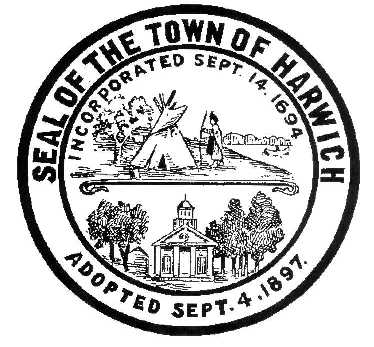 